Family Well-being | ECLKC (hhs.gov)Families are safe and healthy. They also have opportunities for educational advancement and economic mobility. Programs also ensure families have access to physical and mental health services, housing and food assistance, and other support services.Positive Parent-Child Relationships (hhs.gov)When parents have warm, trusting, and reliable relationships with peers, family, community members, and service providers, they are more likely to have positive relationships with their children. To work toward the Positive Parent-Child Relationships Outcome, providers and programs can: • provide emotional and concrete support to parents, • respect diverse parenting styles, • value cultural differences and home languages, • reinforce the importance of fathers and other co- parents, • help parents connect with other parents and community members and resources, and • model warm, responsive relationships by engaging in these relationships with parents and other family members.Families as Lifelong Educators | ECLKC (hhs.gov)Parents and families observe, guide, promote, and participate in the everyday learning of their children at home, school, and in their communities.Best Practices in Family and Community Engagement Video Series. Engaging Fathers Facilitator’s Guide (hhs.gov)Families as Learners | ECLKC (hhs.gov)Parents and families learn about their child's personality, development, and learning style. They also advance their own learning interests through education, training, and other experiences that support their parenting, careers, and life goalsFamily Engagement in Transitions | ECLKC (hhs.gov)Parents and families encourage and advocate for their child's learning and development as they transition to new learning environments within and between Early Head Start, Head Start, early childhood services, early elementary grades, and beyond.Family Connection to Peers and Community | ECLKC (hhs.gov)Parents and families form connections with peers, mentors, and other community members in formal and informal social networks. These networks are supportive and educational. They honor and are inclusive of families' home languages and cultures. They also enhance families' social well-being and community life.Families as Advocates and Leaders | ECLKC (hhs.gov)Parents and families advocate for their children and take on leadership roles in Head Start and Early Head Start. They participate in decision-making, policy development, and organizing activities in communities and states to improve children's safety, health, development, and learning experiences.HousingHUD Grants: First Time buyer, Down payment assistance.TANF: Rental Assistance, Urgent need/motelCommunity Action: Rental assistance, Homelessness grant (age 12-24), Urgent need.Public worksLIHEAP: Energy repairTANF IDA Program : Buying a homeSupportive Housing: Addiction recovery. OBHC Shove house, Oxford house Okanogan (men). SafetyRural Program (Inch) Domestic Violence ProgramSupport Center Resources and temporary housing Tribal Health Suicide preventionTribal PoliceCFS/CPSBehavioral HealthFamilyPhysical HealthEnrollment: Dr appts, financial Emergency need.People for people transportation to dr/dental.Local ClinicsLocal DentistsMedical Insurance: Dawn EnsmingerI. H. S. ApplicationShelly Martinez, I.H.S. patient advocate Austim Therapy ServicesBright StartMoomaw hearingOptometrists Nutrition/WIC program Mental Health: trauma, grief, depression, stress, child behavior, anxiety, abuse, emotional needs, eating, sleeping, energy, gambling issues, mood swings..CCT Behavioral HealthOBHC Behavioral HealthTribal HealthAlvina Marris: Clinical Psychologist Mid Valley Medical Group, Leslie Hyte (also test for autism) Substance Abuse : Alcohol/drug resource need for self or family member.  Family Health Center Suboxone/narcon program Family Health centers OB for pregnant mothers currently using.CCT Chemical DependencyAA/NA/ALONON meetingsOBHC Chemical Dependency programShove houseFYRE (up to age 24)TransportationIDA programTANF ProgramEmployment and TrainingVoc Rehab People for People (transportation, public transportation, gas vouchers) Tribal Health? Financial Security IDA Program through TANFIDA Program through NNDFFinancial ClassesWork SourceVoc RehabTANFEmployment and trainingTEROJob search engines: CCT, USA Jobs, WA employment Large local employers: CCT, Casinos, Walmart, home depot, etc. Nurturing relationships Dads MoveRural Home visiting CCT Behavioral HealthReady Rosie Social/Emotional Second steps resourcesMindfulness tools Child development/parenting skillsCCT BH Parenting Classes: Alvina MarrisLove and Logic Parenting Classes OBHCDad’s Work Parenting Classes PSISPositive Indian Parenting Classes, WSU Extension/PSISFamily Education at homeDad’s MoveReady RosieTS Gold Hand outsSecond steps hand outsSchool readinessBright Start Guide to Bed time and sleep time for school readinessApplications for local schoolReferral to LEA for IEPPreschool Reading: 10 Ways to Encourage Your Child | Understood - For learning and thinking differencesPromote Native language Language programBooksWebsite resourcesLanguage nest Language conferences WVC/PSIS/Hearts Gathered Language classes Promoting English Language Learning Library referralLocal LibrariesReady RosieTS Gold Resources BooksFamily Engagement, Language, and Literacy Webinar Series | ECLKC (hhs.gov)Education, Training, Life GoalsWenatchee Valley College ECE Certificate, etc.Employment and trainingVoc RehabHigher EducationFAFSAWork Source TERO trainingIDATANF Classes About — Employment & Education (cct-ene.com)Language program Head start parent engagement activities: Digging, Dry meat, fishing, basket making, regalia making, language, etc. VolunteeringVolunteer applicationYouth Development ProgramSports teamsParent Committee Head start for LEA JOM/PTA meetings. Policy Council Canoe journeyLong house Community Centers Local Events TransitionsJOM Advisory boards at LEAParent Advisory Boards at LEAParent Committee or Policy Council Head startTransition meetings with Head Start or LEAApplications for transitioning schoolsParticipate in Parent Teacher ConferencesFamily Engagement activitiesParent meetings with teachersPromote Attendance Meeting teachers and staff at new schools.Family and CommunityParent activity events by Head StartParticipate in sports activities: youth bball, soccer…Community Center Events ClubsGardeningHunting/fishingExercise Mentors/Elders/language program Cultural Activities Parent activity events by head start: Drum making, regalia making, root digging, language, basket making, root feast, fishing, drying meat.pow-wow, Winter/long house/etc ceremonies, canoe journey, sweat house, name giving, cleaning, drumming, signing, praying, family/community get together events. Leadership and Advocacy District meetingsParent committee meetingsPolicy Council meetingsLEA JOM Parent committee meetingsDad’s MoveRun community events: Coach sports teams, Youth meetings, etc. 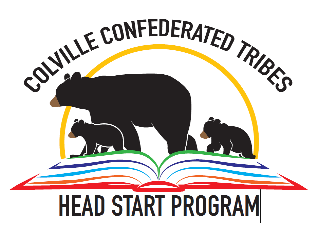 